ГУКомитетМониторинг деятельности Комитетов УМО направления подготовки ЗдравоохраненияПериод№/пКритерийСтатусСтатусСтатусПримечание Состав КомитетаПредставители Кол-во%Указать по основному месту работы/учебыСостав Комитетавузов (академические работники)Указать по основному месту работы/учебыСостав КомитетаНИИ, НЦ (научные работники)Указать по основному месту работы/учебыСостав КомитетаРаботодателейУказать по основному месту работы/учебыСостав Комитетаобучающихся (магистранты, докторанты, резиденты)Указать по основному месту работы/учебыСостав Комитетапрофессиональных сообществУказать по основному месту работы/учебыСостав КомитетадругиеУказать по основному месту работы/учебыСостав КомитетаВсего членов КомитетаУказать по основному месту работы/учебыНаличие информации о  состава Комитета в открытом доступеУказать ссылку на сайтНаличие плана работы Комитета в открытом доступеУказать ссылку на сайтПроведение анализа по обеспеченности ОП учебниками и учебно-методической литературой по соответствующей специальности/специализации,  в том числе  по языку обучения и году выпускаВходит ли вопрос в план работы. Если вопрос уже обсуждался, дату и номер заседанияПроведение анализа рынка труда и международных трендов на выявление потребности в кадрах (планирование кадров для приема на обучение)Входит ли вопрос в план работы. Если вопрос уже обсуждался, дату и номер заседанияФормирование рекомендуемых систем результатов обучения по уровням подготовки (типовые планы и программы)Информация об участии в разработке типовых планов резидентуры, программ сертификационных курсов и др. Входит ли вопрос в план работы. Если вопрос уже обсуждался, дату и номер заседанияФормирование рекомендаций по оценке учебных достижений обучающихся (независимая оценка выпускников и специалистов в области здравоохранения)Входит ли вопрос в план работы. Если вопрос уже обсуждался, дату и номер заседанияФормирование базы экспертов по соответствующей специальности/специализацииВходит ли вопрос в план работы. Если вопрос уже обсуждался, дату и номер заседанияНа усмотрение Комитета/ГУПАктивность участия членов КомитетовУказать вопросы актуальные для Комитета/ГУПНа усмотрение Комитета/ГУП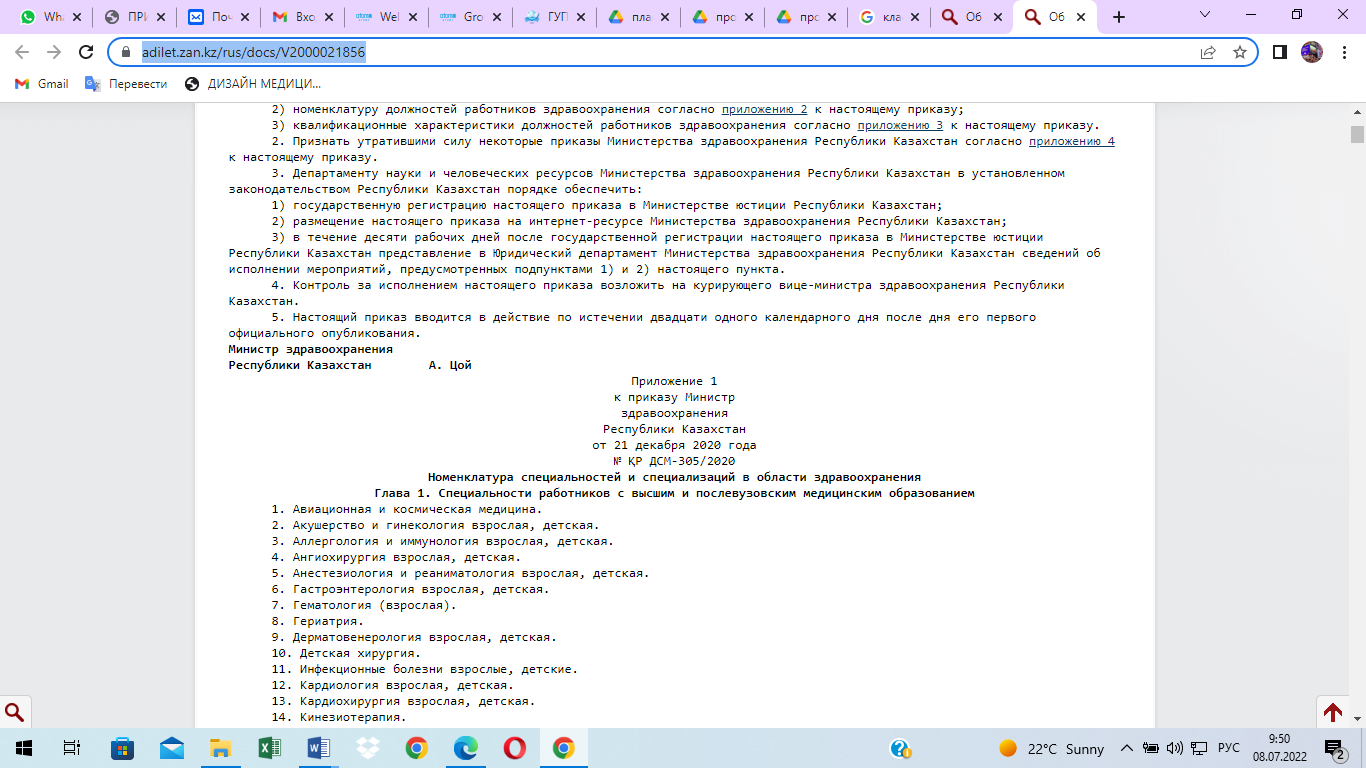 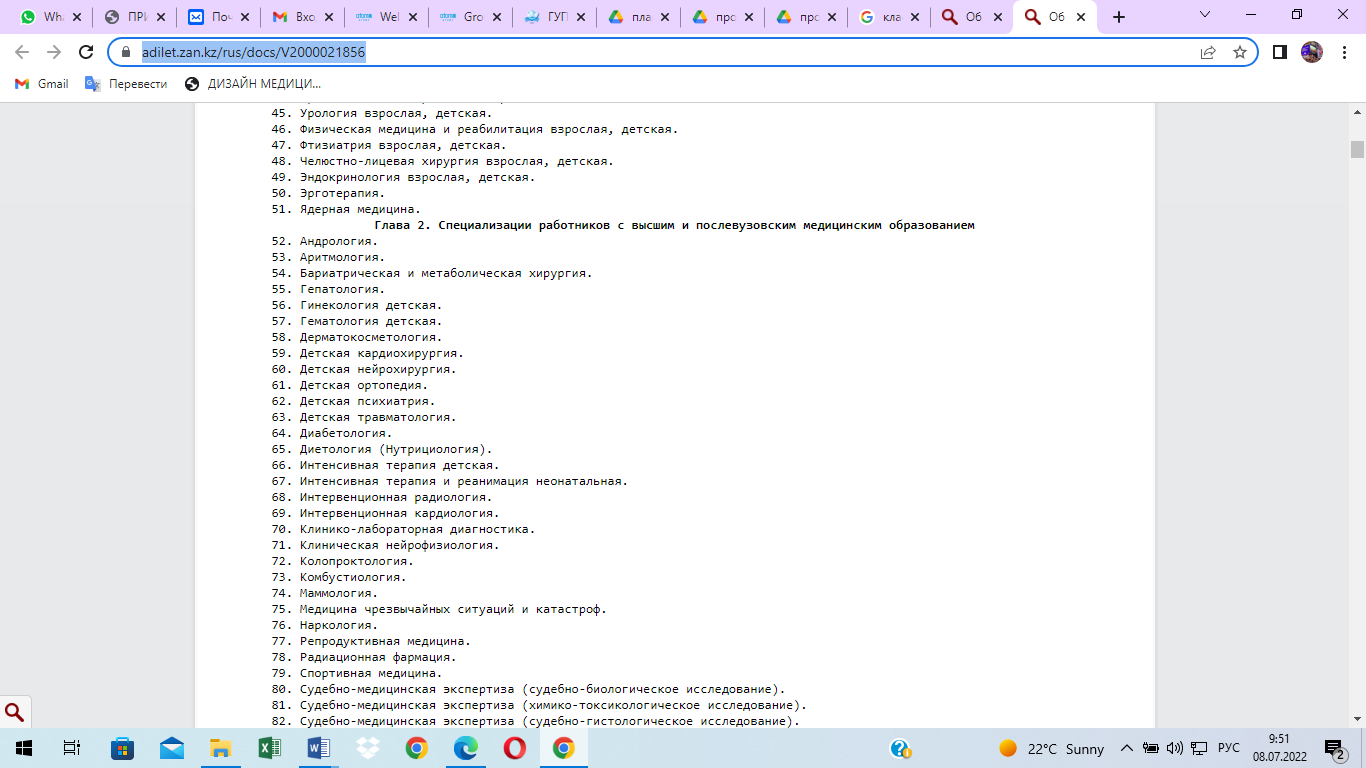 Указать вопросы актуальные для Комитета/ГУП